Profesionālās izglītības kompetences centrsNacionālā Mākslu vidusskola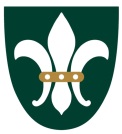 Rīgas Doma kora skolas vadītājam 
Gintam Cepleniekam____________________________                                                                                                   /vārds, uzvārds/iesniegums.Lūdzu uzņemt manu meitu/dēlu/mani (pasvītrot vajadzīgo) ___________________ _______________________________________________________ (vārds, uzvārds),personas kods:  ________________________ (uzrādīt pasi vai dzimšanas apliecību),dzīvesvietas adrese: ________________________________________________________________________________________________________________________,audzēkņa kontaktinformācija: ____________________________________________ (tālrunis, e-pasta adrese) Rīgas Doma kora skolas _________ klasē/kursā. Atzīmēt izvēlēto programmu:1. – 9. klase Profesionālās ievirzes izglītības programmā Vokālā mūzika Kora klase un pamatizglītības programmās (vienotā stundu plānā):Vokālā mūzika /kora klase/ 20 212 061 un pamatizglītības programmā 21011111Profesionālās vidējās izglītības programmā:Diriģēšana /kormeistars, kora dziedātājs/ 33 212 051Mūzika /džeza mūziķis/ 33 212 091Vokālā mūzika /dziedātājs/ 33 212 061Vokālā mūzika /mūziklu dziedātājs/ 33 212 061Profesionālās ievirzes izglītības programmā paralēli mācībām citā vispārējās   izglītības iestādē:Diriģēšana 30V 212061Vokālā mūzika 30V 212051Iesniegumam pievienoti sekojoši dokumenti:iesniegums (skolas veidlapa);liecība par iepriekšējās klases beigšanu*;mūzikas skolas apliecība*;motivācijas vēstule (stājoties uz profesionālās vidējās izglītības programmām);veselības izziņa*;foniatra izziņa* (ierodoties uz iestājeksāmeniem 8. kl., 9. kl. vai profesionālās vidējās izglītības programmā Vokālā mūzika - dziedātājs, Mūziklu dziedātājs, Mūzika (džeza vokāls);4 fotogrāfijas*.ZIŅAS PAR VECĀKIEMMĀTEVārds, uzvārds: ________________________________________________________Kontaktinformācija: ____________________________________________________              (tālrunis, e-pasta adrese)TĒVSVārds, uzvārds: ________________________________________________________Kontaktinformācija: ____________________________________________________              (tālrunis, e-pasta adrese)2021./2022. mācību gada 1. klases iestājeksāmenu reģistrācijas kods - ______ (aizpilda dokumenta reģistrētājs)Esmu iepazinies ar skolas:Reģistrācijas apliecību;Akreditācijas lapu;Iekšējās kārtības noteikumiem;Licencēto programmu;Izglītības programmas akreditācijas lapu;Skolas Nolikumu;Savstarpējo vienošanos.*Apstiprinu, ka visi nepieciešamie dokumenti ir sagatavoti un tiks nogādāti Rīgas Doma kora skolas lietvedībā līdz 2021. gada 31. augustam.2021. gada ___. __________                                                _____________________     									/paraksts/